INFORMACIÓ BàSICA SOBRE PROTECCIÓ DE DADES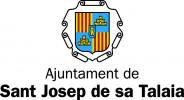 INFORMACIÓ BÀSICA SOBRE PROTECCIÓ DE DADES(MODEL 1 / TAULA)INFORMACIÓ BÀSICA SOBRE PROTECCIÓ DE DADESINFORMACIÓ BÀSICA SOBRE PROTECCIÓ DE DADES(MODEL 2 / TEXT)Les dades de caràcter personal seran tractats per l'Ajuntament de Sant Josep de sa Talaia i incorporats a l'activitat de tractament VÍDEO VIGILÀNCIA CÀMERES CORPORALS PL ASNT JOSEP DE SA TALAIA, la finalitat de la qual és Seguretat, Seguretat ciutadana i prevenció de delictes. La finalitat/és citada/s està/n basada/s en Compliment d'una missió realitzada en interès públic o en l'exercici de poders públicsLes dades de caràcter personal poden ser comunicats a Autoritat Judicial, Ministeri Fiscal i/o Delegació/Subdelegació de Govern., Forces i Cossos de Seguretat de l'Estat., UNIWAY.No existeixen transferències internacionals de dades.Les dades seran conservades durant el temps necessari per a complir amb la finalitat per a la qual s'han recaptat i per a determinar les possibles responsabilitats que es poguessin derivar d'aquesta finalitat i del tractament de les dades. Pot exercitar els seus drets d'accés, rectificació, supressió i portabilitat de les seves dades, de limitació i oposició al seu tractament, així com a no ser objecte de decisions basades únicament en el tractament automatitzat de les seves dades, quan procedeixin, davant l'Ajuntament de Sant Josep de sa Talaia, C/PERE ESCANELLAS, Núm. 12, Sant Josep de sa Talaia (Espanya), Telèfon: 971 800 125, o en l'adreça de correu electrònic alcaldia@santjosep.orgINFORMACIÓ DETALLADA1. Qui és el responsable del tractament de les seves dades?•	Ajuntament de Sant Josep de sa Talaia•	PERE ESCANELLAS, Núm. 12, Sant Josep de sa Talaia (Espanya)•	Telèfon: 971 800 125•	alcaldia@santjosep.org2. Quina és la finalitat del tractament de les seves dades?Tractem les seves dades amb les següents finalitats: •	Seguretat: Seguretat en les instal·lacions i espais públics en els quals la corporació local té competències.•	Seguretat ciutadana i prevenció de delictes.: Manteniment de la seguretat ciutadana, prevenció i recerca d'il·lícits penals i/o administratius.3. Durant quant temps conservarem les seves dades?Conservarem les seves dades durant els següents terminis:•	Seguretat: 3 mesos, tret que les imatges captades mostrin la comissió d'un fet presumptament delictiu, i en aquest cas es conservarà el termini necessari que determini l'Autoritat Judicial que conegui de l'assumpte. La base jurídica d'aquest termini de conservació és Compliment d'una obligació legal establerta per l'article 18 de la EL 7/2021.•	Seguretat ciutadana i prevenció de delictes.: 3 mesos, tret que les imatges captades mostrin la comissió d'un fet presumptament delictiu, i en aquest cas es conservarà el termini necessari que determini l'Autoritat Judicial que conegui de l'assumpte. La base jurídica d'aquest termini de conservació és Compliment d'una obligació legal establerta per l'article 18 de la EL 7/2021.4. Quina és la legitimació per al tractament de les seves dades de caràcter personal?•	Seguretat: Compliment d'una missió realitzada en interès públic o en l'exercici de poders públics, En compliment de les normes reguladores de les competències de les corporacions locals (Llei Reguladora de Bases de Règim Local, entre altres), així com de la normativa autonòmica Balear en matèria de seguretat pública i la Llei orgànica de Forces i Cossos de Seguretat de l'Estat 2/1986, és competència dels cossos de Policia Local el manteniment de la seguretat i l'ordre públic, així com la prevenció i recerca d'il·lícits penals i administratius, en aquells espais públics en els quals la corporació local exerceix competències i autoritat.•	Seguretat ciutadana i prevenció de delictes.: Compliment d'una missió realitzada en interès públic o en l'exercici de poders públics, En compliment de les normes reguladores de les competències de les corporacions locals (Llei Reguladora de Bases de Règim Local, entre altres), així com de la normativa autonòmica Balear en matèria de seguretat pública i la Llei orgànica de Forces i Cossos de Seguretat de l'Estat 2/1986, és competència dels cossos de Policia Local el manteniment de la seguretat i l'ordre públic, així com la prevenció i recerca d'il·lícits penals i administratius, en aquells espais públics en els quals la corporació local exerceix competències i autoritat.5. A quins destinataris es comunicaran les teves dades?Les dades de caràcter personal podran ser comunicats a Autoritat Judicial, Ministeri Fiscal i/o Delegació/Subdelegació de Govern., Forces i Cossos de Seguretat de l'Estat., UNIWAY.6.Seran les seves dades transferides internacionalment?Les seves dades personals no seran transferits internacionalment7. Quins són els seus drets quan ens facilita les seves dades i com pot exercir-los?Vostè té dret a:•	Accedir a les seves dades de caràcter personal.•	Sol·licitar la seva rectificació.•	Sol·licitar la seva supressió.•	Oposar-se al seu tractament.•	Sol·licitar la limitació del seu tractament.•	La portabilitat de dades personals.Vostè podrà exercir els seus drets mitjançant comunicació escrita a l'Ajuntament de Sant Josep de sa TalaiaC/PERE ESCANELLAS, Núm. 12, Sant Josep de sa Talaia (Espanya) o en l'adreça de correu electrònic alcaldia@santjosep.orgLa seva sol·licitud haurà d'incloure data, nom i cognoms, petició en què es concreta la sol·licitud, adreça a l'efecte de notificacions. Amb la finalitat de dissipar qualsevol dubte raonable sobre la identitat de la persona física que cursa la sol·licitud, se sol·licita l'aportació del DNI o document de naturalesa anàloga o similar, per a confirmar la identitat d'aquest.En cas d'entendre que no s'ha resolt correctament la seva sol·licitud vostè podrà dirigir-se a sol·licitar la tutela de l'Agència Espanyola de Protecció de Dades, les dades de les quals pot consultar en www.aepd.esResponsable: 	Ajuntament de Sant Josep de sa TalaiaFinalitat:	Seguretat, Seguretat ciutadana i prevenció de delictes.Legitimació:	Compliment d'una missió realitzada en interès públic o en l'exercici de poders públicsDestinataris:	Les dades de caràcter personal poden ser comunicats a Autoritat Judicial, Ministeri Fiscal i/o Delegació/Subdelegació de Govern., Forces i Cossos de Seguretat de l'Estat., UNIWAY.Transferències internacionals:	No existeixen transferències internacionalsConservació:	Seguretat: 3 mesos, tret que les imatges captades mostrin la comissió d'un fet presumptament delictiu, i en aquest cas es conservarà el termini necessari que determini l'Autoritat Judicial que conegui de l'assumpte.Seguretat ciutadana i prevenció de delictes.: 3 mesos, tret que les imatges captades mostrin la comissió d'un fet presumptament delictiu, i en aquest cas es conservarà el termini necessari que determini l'Autoritat Judicial que conegui de l'assumpte.Drets:	Pot exercitar els seus drets d'accés, rectificació, supressió i portabilitat de les seves dades, de limitació i oposició al seu tractament, així com a no ser objecte de decisions basades únicament en el tractament automatitzat de les seves dades quan escaigui, davant Ajuntament de Sant Josep de sa Talaia, C/PERE ESCANELLAS, Núm. 12, Sant Josep de sa Talaia (Espanya)Telèfon: 971 800 125alcaldia@santjosep.org